23.09.2020										№ АГ-1676-пОб утверждении Положения о Молодёжном Совете  при Главе города (в редакции постановления  от 16.12.2020 №АГ-2337-п, от 25.03.2021 № АГ- 459-п)В соответствии с Федеральным законом от 06.10.2003 № 131-ФЗ «Об общих принципах организации местного самоуправления в Российской Федерации», Уставом городского округа  город Минусинск Красноярского края, в целях содействия развитию социальной активности молодежи на территории муниципального образования город Минусинск,  ПОСТАНОВЛЯЮ:1. Создать Молодёжный Совет при Главе города.2. Утвердить Положение о Молодежном Совете при Главе города согласно приложению 1.3. Утвердить состав членов экспертной комиссии согласно приложению 2.4. Признать утратившим силу постановление Администрации города Минусинска от 04.05.2017 № АГ-779-п «О создании Молодёжного Совета при Главе города».5. Опубликовать постановление в средствах массовой информации, осуществляющих официальное опубликование нормативно-правовых актов Администрации города Минусинска, и разместить на официальном сайте муниципального образования город Минусинск в сети Интернет.6. Контроль за выполнением постановления возложить на заместителя Главы города по социальным вопросам Павлову Ж.В.7. Постановление вступает в силу в день, следующий за днем его официального опубликования.Глава города	подпись                    А.О. Первухин ПОЛОЖЕНИЕо Молодежном Совете при Главе города МинусинскаОбщие положения1.1. Молодежный Совет при Главе города (далее - Молодежный Совет, Совет) является постоянным общественным совещательным и консультативным органом представителей молодежи муниципального образования город Минусинск (далее – город Минусинск), обеспечивающим участие молодежи в формировании и реализации молодежной политики и содействующим развитию социальной активности молодежи в социально-экономическом, политическом, научно-техническом, культурном и духовном развитии города Минусинска.  1.2. Деятельность Молодежного Совета осуществляется в соответствии с Конституцией Российской Федерации, Европейской Хартией «Об участии молодежи в общественной жизни на местном и региональном уровне», Федеральным законом от 06.10.2003 № 131-ФЗ «Об общих принципах организации местного самоуправления в Российской Федерации», Федеральным законом от 24.07.1998 №124-ФЗ «Об основных гарантиях прав ребенка в Российской Федерации», иными законами Российской Федерации и Красноярского края, Уставом  городского округа  город Минусинск Красноярского края, иными муниципальными правовыми актами и настоящим Положением.1.3. Деятельность Молодежного Совета основывается на принципах законности, гласности, равноправия всех его членов, коллективного, свободного обсуждения и решения вопросов ответственности за принимаемые решения.1.4. Членам Молодёжного Совета выдаются удостоверения, подтверждающие их полномочия. Форма, описание и порядок выдачи удостоверения установлены Положением об удостоверении члена Молодёжного Совета при Главе города (приложение 5 к настоящему Положению).1.5. Молодежный Совет в своей деятельности подотчетен Главе города.1.6. Сфера деятельности Молодежного Совета распространяется на территорию города Минусинска.1.7. Молодёжный Совет не является юридическим лицом, осуществляет свою деятельность на общественных началах.2. Цели и задачи Молодежного Совета2.1. Основными целями Молодежного Совета являются:- содействие деятельности администрации города Минусинска в области реализации молодежной политики;- содействие всестороннему развитию молодого человека, раскрытию и реализации его потенциала, вовлечение молодежи в активную социально-экономическую, общественно-значимую, культурную жизнь;-  формирование у молодежи самостоятельности, ответственности, активной гражданской позиции, желания принимать участие в решении актуальных проблем современной молодежи;- координация деятельности и обеспечение взаимодействия молодежных объединений, организаций с органами местного самоуправления при решении молодежных проблем.2.2. Основными задачами Молодежного Совета являются:- осуществление информационно-аналитической и консультативной деятельности в сфере молодежной политики на территории города  Минусинска;- формирование и реализация молодежных проектов, программ и инициатив;- осуществление мониторинга потребностей молодежи, проведение социологических исследований и анализ проблем молодежи;- вовлечение молодежи в активную работу по поиску эффективных решений в социальной, экономической, научной, технической сферах, общественной жизни;- проведение профилактики асоциальных проявлений в молодежной среде;- содействие гражданско-патриотическому и духовно-нравственному воспитанию молодежи, а также привлечение ее к здоровому образу жизни и творчеству;- проведение различных форм муниципальных молодежных мероприятий, в том числе форумов, публичных дискуссий, круглых столов, семинаров, деловых игр, организация встреч молодежных лидеров с должностными лицами органов местного самоуправления;- участие в различных формах молодежных мероприятий регионального, всероссийского, международного уровней;- взаимодействие с Молодежными Советами других муниципальных образований Красноярского края, профессиональными общественными, молодежными, детскими организациями и движениями.3. Полномочия Молодежного Совета3.1. Совет имеет следующие полномочия: - участвует в обсуждении основных направлений работы с молодежью на муниципальном уровне; - проводит мониторинги, социологические исследования, консультации, конференции, семинары, собрания, «круглые столы», встречи по актуальным молодежным проблемам; - разрабатывает молодежные проекты, участвует в реализации молодежных программ;- выносит на рассмотрение администрации города проекты, планы, предложения и рекомендации по вопросам, прямо или косвенно относящимся к интересам молодежи, и содействует их реализации;- вносит предложения в органы местного самоуправления по финансированию молодежных проектов, мероприятий, инициатив из средств бюджета города Минусинска и иных источников;- направляет копии протоколов заседаний, решения Совета с пояснительной запиской в органы местного самоуправления города Минусинска;- направляет в средства массовой информации материалы по проблемам в сфере молодежной политики и деятельности Совета;- расширяет и укрепляет контакты с молодежными Советами муниципальных образований Красноярского края, Российской Федерации.3.2. Для реализации указанных полномочий Совет вправе:- выходить с ходатайством к руководителям органов местного самоуправления города Минусинска об участии в заседаниях Молодежного Совета и предоставлении информации по вопросам, относящимся к компетенции Совета;-  запрашивать у государственных и муниципальных органов, учреждений, предприятий, организаций, политических партий и общественных объединений информацию, необходимую для осуществления своей деятельности; - при содействии исполнительно-распорядительных органов местного самоуправления привлекать к своей работе консультантов и экспертов из числа ученых, специалистов, практических работников, не являющихся членами Совета;-  свободно распространять информацию о своей деятельности;-  разработать, утвердить и использовать логотип, бланк и слоган Совета;-  использовать в своей символике герб города Минусинска. 4. Состав и порядок формирования Молодежного Совета4.1. Совет избирается сроком на два года путем делегирования (выдвижения) кандидата от организаций, учреждений, объединений, осуществляющих свою деятельность на территории города Минусинска.4.2. В состав Совета могут входить представители:- органов  ученического, студенческого самоуправления образовательных организаций среднего общего, среднего профессионального и высшего образования;- молодежных общественных организаций;- молодежных органов (молодежи) предприятий, организаций города Минусинск;- патриотических центров;- СМИ;- иных  учреждений,  организаций, расположенных   на   территории     города     Минусинска.4.3. Членом Совета может быть любой дееспособный гражданин Российской Федерации, постоянно или преимущественно проживающий на территории города Минусинска, в возрасте от 14 до 35 лет. 4.4. Членами Совета не могут быть:- лица, признанные судом недееспособными или ограниченно дееспособными; -  лица, имеющие неснятую или непогашенную судимость.4.5. В Молодежный Совет не могут быть делегированы представители общественных объединений, организаций, действия которых направлены на осуществление экстремистской деятельности – разжигание социальной, расовой, национальной и религиозной розни.4.6. Для рассмотрения вопроса о включении кандидатуры в состав Совета необходимо предоставить специалисту по работе с молодёжью администрации города Минусинска следующие документы:- выписка из протокола собрания делегирующего органа (предприятия, учреждения, организации, объединения и т.д.) (приложение 1 к настоящему Положению);- анкету кандидата установленной формы (приложение 2 к настоящему Положению);- личное заявление (приложение 3 к настоящему Положению);- согласие на обработку персональных данных (приложение 4 к настоящему Положению);- справка об отсутствии судимости.4.7. Состав Молодежного Совета утверждается постановлением Главы города по ходатайству заместителя Главы города по социальным вопросам.5. Организация деятельности Молодежного СоветаМолодежный Совет формируется не менее чем из 15 и не более чем из 25 членов.В структуру Молодежного Совета входят:-  председатель Молодежного Совета;-  заместители председателя Молодежного Совета;-  секретарь Молодёжного Совета;-  члены Молодежного Совета.Из состава Молодежного Совета создаются временные и постоянные рабочие группы численностью не менее трех человек с назначением руководителя рабочей группы;- иные органы, образуемые Молодежным Советом в пределах своей компетенции и в соответствии с положением «О молодежном Совете при Главе города».5.1.   Руководство Советом осуществляет председатель Молодежного Совета.5.1.1. Председатель Молодежного Совета  избирается на первом заседании  Молодежного Совета из числа членов Совета  по представлению заместителя Главы города по социальным вопросам сроком на два года путем открытого голосования.  5.1.2.  Председатель Молодежного Совета считается избранным, если за него проголосовало более половины от общего числа всех членов Молодежного Совета. 5.1.3. Председатель Совета может быть переизбран досрочно по предложению Главы города или не менее 50% членов Совета. 5.1.4.  Председатель Молодежного Совета осуществляет следующие полномочия:- организует перспективное и текущее планирование деятельности Молодежного Совета, контролирует ход выполнения планов его работы;- осуществляет руководство подготовкой заседаний Молодежного Совета и вопросов, вносимых на его рассмотрение, формирует проект повестки заседания Молодежного Совета;- представляет Молодежный Совет во взаимоотношениях с органами государственной власти и органами местного самоуправления, региональными и местными отделениями политических партий, общественными объединениями, а также иными лицами, предприятиями, учреждениями и организациями;- созывает заседания Молодежного Совета и председательствует на них;- дает поручения заместителю председателя, секретарю и членам Молодежного Совета;- осуществляет контроль за реализацией решений Молодежного Совета;- подписывает решения, протоколы, рекомендации, предложения, обращения, письма и запросы Молодежного Совета;- обеспечивает доведение информации о деятельности Молодежного Совета до органов местного самоуправления города Минусинска, органов государственной власти Красноярского края, всех членов Молодежного Совета и средств массовой информации;- в рамках своей компетенции решает иные вопросы, отнесенные к деятельности Молодежного Совета.	5.2. Заместитель председателя Молодежного Совета.            5.2.1. Заместитель председателя Молодежного Совета избирается на заседании Молодежного Совета в соответствии и на условиях п. 4.7 настоящего положения.             5.2.2. Количество заместителей председателя Молодежного Совета определяется председателем Молодежного Совета самостоятельно.            5.2.3. Заместитель председателя Молодежного Совета осуществляет следующие полномочия:- по поручению председателя Молодежного Совета ведет заседания Молодежного Совета в отсутствие председателя;-  по поручению председателя Молодежного Совета выполняет отдельные его полномочия.5.3. Секретарь Молодежного Совета.         5.3.1. Секретарь Молодежного Совета избирается на заседании Молодежного Совета в соответствии и на условиях п. 4.7. настоящего положения.         5.3.2. Секретарь   Молодежного Совета осуществляет следующие полномочия:-  ведет учет документов Молодежного Совета;-  оформляет и осуществляет доставку входящих и исходящих документов Молодежного Совета;- доводит до сведения членов Молодежного Совета проект повестки заседаний Молодежного Совета;- выдает членам Молодежного Совета материалы, подготовленные к заседанию Молодежного Совета;-  выполняет поручения председателя Молодежного Совета;-  ведет протокол заседания Молодежного Совета;-  ведет учет присутствующих на заседании членов Молодежного Совета и при изменении числа зарегистрированных членов сообщает об этом председателю Молодежного Совета;-  регистрирует запросы, вопросы, справки, сообщения и другие материалы членов Молодежного Совета в качестве документов.5.4. Члены Молодежного Совета.5.4.1. Член Молодежного Совета имеет право: -  участвовать с правом решающего голоса в работе Молодежного Совета;-  участвовать в реализации решений Молодежного Совета;-  участвовать в мероприятиях, проводимых Молодежным Советом;- избирать и быть избранным председателем Молодежного Совета, заместителем председателя, в рабочие органы Молодежного Совета; -  принимать участие в работе комиссий, рабочих групп, членами которых они являются;- предлагать вопросы для рассмотрения на заседаниях Молодежного Совета; -  вносить предложения и замечания по повестке заседаний Молодежного Совета, по порядку рассмотрения и существу обсуждаемых вопросов; - вносить предложения о заслушивании на заседаниях Молодежного Совета отчета или информацию органа, либо должностного лица, подотчетного или подконтрольного молодежному Совету; - ставить вопросы о необходимости разработки нового решения Молодежного Совета, внесения на рассмотрение Молодежного Совета проектов решений, поправок к ним, а также предложений о внесении изменений в действующие решения Молодежного Совета; - участвовать в обсуждении вопросов, рассматриваемых на заседаниях Молодежного Совета, обращаться с запросами, задавать вопросы докладчикам, а также председательствующему на заседании Молодежного Совета, требовать ответов на них и давать им оценку; - выступать с обоснованием своих предложений; - оглашать на заседаниях Молодежного Совета обращения граждан, имеющих общественное значение; -  знакомиться с содержанием своих выступлений в протоколах;- получать необходимую информацию по вопросам, выносимым на заседания Молодежного Совета, а также входящим в компетенцию Молодежного Совета, о работе Молодежного Совета.5.4.2.  Член Молодежного Совета обязан:- присутствовать на заседаниях Молодежного Совета и его рабочих органов, в состав которых он входит;- соблюдать положение о Молодежном Совете при Главе города;-  активно содействовать решению стоящих перед Молодежным Советом задач;-  своевременно выполнять поручения Молодежного Совета, председателя Молодежного Совета (в его отсутствие – заместителя председателя Молодежного Совета), председателей постоянных и временных рабочих групп, в пределах их компетенции;-  пропагандировать свою деятельность в организации, учебном заведении, объединении, которое он представляет.5.4.3. Основаниями для прекращения полномочий члена Молодежного Совета являются:-  достижение членом Молодежного Совета 35 лет;-  собственное желание члена Молодежного Совета, оформленное в виде письменного заявления на имя председателя Молодёжного Совета;- неудовлетворительная работа (систематическое отсутствие на заседаниях Молодежного Совета без уважительной причины более двух раз подряд, безответственное отношение к поручениям Молодежного Совета, невыполнение членом Молодежного Совета своих обязанностей в Молодежном Совете, систематическое нарушение им Положения Молодёжного Совета и положения о Молодежном Совете);-  совершение поступков, несовместимых со статусом члена Молодежного Совета, дискредитирующих Молодежный Совет, неэтичное поведение;- прекращение деятельности организации, делегировавшей представителя в Молодежный Совет;- прекращение трудовой деятельности в организации, делегировавшей представителя в Молодежный Совет;- признание члена Молодежного Совета недееспособным или ограниченно недееспособным по решению суда;-  утрата гражданства Российской Федерации;-  смерть.5.4.4. Член Молодежного Совета имеет право ставить вопрос о прекращении своих полномочий по основаниям, предусмотренным п. 5.4.3 настоящего Положения. В случае непринятия Молодежным Советом отставки, член Молодежного Совета вправе прекратить свои полномочия по истечении двух недель с момента проведения заседания молодёжного Совета, на котором был рассмотрен вопрос о прекращении полномочий.5.4.5. Председатель Молодежного Совета и иные должностные лица Молодежного Совета автоматически освобождаются от занимаемых должностей в случае прекращения ими полномочий члена Молодежного Совета.5.4.6. Прекращение полномочий члена молодёжного Совета осуществляется в течение 7 дней после принятия решения молодёжного Совета.5.4.7. Член Совета осуществляет свои полномочия без отрыва от учебной, производственной деятельности и на общественных началах.5.5. Для эффективного решения поставленных задач Молодежный Совет вправе привлекать к своей работе экспертов, консультантов и молодежь города Минусинска.6. Порядок деятельности Молодежного Совета6.1. Деятельность Совета строится в соответствии с планом работы, разработанным Советом и утвержденным Главой города. 6.2. Основной формой деятельности Совета является заседание в соответствии с повесткой. Предложения в повестку не позднее семи дней до заседания Совета могут вноситься членами Совета, Главой города, органом Администрации города Минусинска по вопросам молодежной политики. 6.3. Очередные заседания проводятся не реже одного раза в квартал. Заседание правомочно, если на нем присутствует не менее 2/3 действующих членов Совета. 6.4. Внеочередные заседания членов Совета проводятся по инициативе Главы города, не менее 2/3 членов Совета, органа администрации города  Минусинска по вопросам молодежной политики. 6.5. По окончании срока полномочий действующего состава Молодежного Совета проводится отчетно-выборное заседание с подведением итогов реализации плана работы.6.6. Заседание Совета ведет председатель Совета, а в его отсутствие – заместитель председателя.6.7. В работе Совета принимают участие представители органов и структурных подразделений Администрации города Минусинска, приглашенные лица, в том числе представители средств массовой информации.6.8. Решением Совета формируются рабочие группы по основным направлениям деятельности Совета и при подготовке мероприятий. 6.9. Решения принимаются простым большинством голосов присутствующих на собрании членов Совета. 6.10. Работу Молодежного Совета курирует заместитель Главы города по социальным вопросам, координирует и оказывает организационно-методическое сопровождение  Отдел спорта и молодежной политики администрации города Минусинска. 7. Внесение изменений и дополнений в настоящее Положение7.1. Изменения и дополнения в настоящее Положение утверждаются постановлением Администрации города Минусинска, опубликовываются в установленном порядке.8. Прекращение деятельности Молодежного Совета8.1. Совет прекращает свою деятельность на основании постановления Главы города Минусинска.9. Заключительные положения9.1. Первое заседание Совета проводится не ранее  14 дней со дня утверждения настоящего Положения постановлением Главы города Минусинска.Приложение № 2утверждено постановлением Главы города Минусинскаот 23.09.2020  № АГ-1676-пСостав членов экспертной комиссииПриложение 1к положению о Молодежном Совете  при  Главе города ВЫПИСКА ИЗ ПРОТОКОЛАсобрания представителей по месту работы/учебы________________________________________________________________(наименование места работы/учебы, адрес)о выдвижении кандидата в члены Молодежного Советапри Главе города ___________________________               (число, месяц, год)ПРИСУТСТВОВАЛИ: (не менее 10 человек)СЛУШАЛИ: Предложения (кто предлагает)______________ о выдвижении (кого) ______________________________________________________________________(фамилия, имя, отчество кандидата)в члены Молодежного  Совета при Главе города.	РЕШИЛИ:1. Выдвинуть в члены Молодежного  Совета при Главе города ________________________________________________________________(фамилия, имя, отчество, дата рождения, место работы /учебы)ГОЛОСОВАЛИ: "ЗА" - ________,"ПРОТИВ" - _______, "ВОЗДЕРЖАЛИСЬ" - _______.Дата, подпись ответственного лицаПриложение 2к положению о Молодежном Совете  при Главе города АНКЕТА КАНДИДАТА в члены Молодежного Совета при Главе города Общие сведения о кандидатеОбразование   2. Общественная деятельностьВ данном пункте необходимо описать все формы Вашего участия в общественной жизни страны, области, города, организации (к данному пункту относится деятельность в общественных организациях и объединениях, профсоюзах, политических партиях, а также школьное, студенческое, рабочее самоуправление и прочие формы общественной деятельности). Если Вы участвовали в общественной деятельности в разных организациях, то укажите весь опыт, начиная с последнего.   3. Краткое описание проекта, отражающего проблемы молодежи муниципального образования и содержащего пути разрешения этих проблем, предложения по реализации прав и законных интересов молодежи.  4. Дополнительная информация о ВасВ данном разделе напишите все, что Вы считаете необходимым сообщить о себе дополнительно. Приложение 3к положению о Молодежном Совете при Главе города Заместителю Главы города по социальным вопросам ______________________________________________________________________________,(фамилия, имя, отчество)гражданина Российской Федерации,       проживающего(ей) по адресу:Красноярский край, ______________________________________(населенный  пункт, улица, дом, корпус, квартира)______________________________________________________________________________,паспорт: серия ____________№_______________выдан «___» ________________года ______________________________________________________________________________.         (кем выдан)ЗАЯВЛЕНИЕ.Я,___________________________________________________________________________________, прошу утвердить мою кандидатуру в качестве кандидата в члены Молодежного Совета при Главе города.Даю согласие на обработку (сбор, систематизацию, накопление, хранение, уточнение (обновление, изменение), использование, распространение (в том числе передачу), обезличивание, блокирование и уничтожение) моих персональных данных, а именно: фамилия, имя, отчество, дата рождения, место работы (учебы), паспортные данные, адрес регистрации по месту жительства, адрес фактического проживания, домашний, мобильный номера телефонов, адрес электронной почты. «___»  ___________ года                    Приложение 4к положению о Молодежном Совете  при  Главе города Согласие на обработку персональных данныхЯ, _______________________________________________________, паспорт серии _____  №_____ выдан ________________________________,______________________________________________________________ когда ______________, код подразделения ___________, зарегистрирован по адресу: ___________________________________________________,  настоящим даю свое согласие _____________________________________ на обработку своих персональных данных, указанных в анкете кандидата, включая сбор, систематизацию, накопление, хранение, уточнение (накопление, изменение),  использование, распространение (в том числе передачу), обезличивание, блокирование, уничтожение в целях рассмотрения моей кандидатуры для  рассмотрения возможности дальнейшего вхождения в состав Молодежного Совета. Я разрешаю обрабатывать мои персональные данные, как с использованием  средств автоматизации, так и без использования  средств автоматизации. Способ обработки (включая, но не ограничиваясь):  накопление данных путем  создания базы данных, сегментация базы по заданным критериям, уточнение данных путем телефонной, почтовой связи, через Интернет.Я заверяю, что вся указанная мною информация является достоверной, полной,  может быть подтверждена мною документально и проверена оператором.  Данное мной согласие является бессрочным и действует до момента отзыва мной данного согласия в письменном виде. «___»_______20__ г.     __________________/______________________/Приложение 5к положению о Молодежном Совете  при Главе города ПОЛОЖЕНИЕОБ УДОСТОВЕРЕНИИ ЧЛЕНА МОЛОДЕЖНОГО СОВЕТАПРИ ГЛАВЕ ГОРОДА  Общие положения1. Удостоверение члена Молодежного Совета при Главе города (далее – удостоверение) является документом, подтверждающим полномочия члена Молодежного Совета при Главе города (далее – член Молодежного Совета).2. Удостоверение изготавливается в соответствии с образцом удостоверения согласно описанию образца удостоверения.Удостоверение подписывается Главой города и заверяется гербовой печатью администрации города.Удостоверение, не соответствующее образцу (с помарками, исправлениями), считается недействительным.3.   Изготовление бланков удостоверения обеспечивает Отдел спорта и молодежной политики администрации города.2. Порядок выдачи удостоверения1.  Удостоверение выдается члену Молодежного Совета Главой города либо заместителем Главы города, уполномоченным Главой города, на очередном заседании Молодежного Совета.2.  Выдача удостоверения члену Молодежного Совета производится после внесения подписи в регистрационный журнал учета и выдачи удостоверений членов Молодежного Совета (форма журнала прилагается).3.  Член Молодежного Совета обязан обеспечить сохранность своего удостоверения. В случае его утери (утраты) или порчи член Молодежного Совета подает письменное заявление на имя начальника отдела спорта и молодежной политики администрации города Минусинска о выдаче нового удостоверения, в котором указывает причину утери (утраты) или порчи ранее выданного удостоверения.В случае порчи удостоверения заменяется  на новое удостоверение при условии возврата ранее выданного.На основании письменного разрешения  начальника отдела спорта и молодежной политики администрации города Минусинска новое удостоверение выдается члену Молодежного Совета специалистом отдела спорта и молодежной политики администрации города Минусинска.При этом ранее выданное удостоверение считается недействительным.4. Удостоверение по истечении срока полномочий состава Молодежного Совета сформированного при Главе города, а также в случае досрочного прекращения полномочий члена Молодежного Совета, считается недействительным и сдается в Отдел спорта и молодежной политики администрации города.5.  Оформление и ведение регистрационного журнала учета и выдачи удостоверений производит специалист Отдела спорта и молодежной политики администрации города Минусинска. 4. Описание образца удостоверения1. Бланк удостоверения Молодежного Совета при Главе города представляет собой прямоугольник из тонкого картона белого цвета, заключенный в прозрачный пластик.2. Размер удостоверения: высота - 65 мм, ширина - 100 мм.
Удостоверение имеет лицевую и оборотную стороны.
На лицевой (внешней) стороне обложки удостоверения в верхней части по центру воспроизводится изображение герба города Минусинска в цветном варианте, под которым размещена надпись, выполненная прописными буквами в две строки: «МОЛОДЕЖНЫЙ СОВЕТ ПРИ ГЛАВЕ ГОРОДА»;  На оборотной стороне располагаются:1) в верхней левой части бланка оставлено место для цветной фотографии владельца удостоверения, изготовленной в цветном исполнении на матовой фотобумаге, анфас без головного убора размером 30 мм x 40 мм без уголка. Фотография владельца удостоверения скрепляется гербовой печатью.2) справа от фотографии вверху - надпись черного цвета «Удостоверение № ___»;3) справа от фотографии по центру в две строки красным цветом указываются фамилия, имя, отчество члена Молодежного Совета, под которыми размещается надпись черного цвета «Член Молодежного Совета при Главе города»;4) под фотографией размещается надпись черного цвета «Действительно до»;5) ниже надписи «Действительно до»  в две строки помещается надпись черного цвета: «Глава города», в нижней правой части оставляется место для инициалов и фамилии Главы города. Между наименованием должности и инициалами, и фамилией Главы города оставляется место для его подписи;6) в нижней части бланка по центру – печать администрации города Минусинска.5. Образецудостоверения члена Молодежного Совета при Главе города 1. Основанием для получения удостоверения Молодежного Совета при Главе города является включение кандидатуры в состав Молодежного Совета при Главе города.2. Удостоверения в соответствии с настоящим Положением выдаются гражданам на период вхождения в состав Молодежного Совета при Главе города.3. Удостоверение является документом, подтверждающим полномочия лиц, указанных в пункте 1 настоящего Положения.4. Главой города подписываются удостоверения Молодежного Совета при Главе города.6. Изготовление удостоверений осуществляют специалисты отдела спорта и молодежной политики администрации города Минусинска.7. Выдача удостоверений регистрируется в книге учета удостоверений (Приложение 5), которая должна быть прошнурована, пронумерована, скреплена подписью специалиста отдела спорта и молодежной политики администрации города Минусинска.8. Факт выдачи удостоверения подтверждается личной подписью лица, получившего удостоверение, в книге учета удостоверений. Возврат удостоверения подтверждается подписью специалиста отдела спорта и молодежной политики администрации города Минусинска.9. В случае утраты, порчи удостоверения лицо, его получившее, обязано незамедлительно письменно поставить об этом в известность начальника отдела спорта и молодежной политики администрации города Минусинска. 10. Дубликат удостоверения выдается на основании личного заявления лица, утратившего, испортившего удостоверение, с объяснением обстоятельств утраты, порчи и указанием номера утраченного, испорченного удостоверения. При выдаче дубликата удостоверения испорченное удостоверение сдается в Отдел спорта и молодежной политики администрации города Минусинска.11. В случае утраты, порчи удостоверения дубликат удостоверения выдается под расписку. При этом в книге учета удостоверений делается отметка о выдаче дубликата удостоверения, а в удостоверении в правом верхнем углу ставится отметка «Дубликат», выполненная полужирным шрифтом прописными буквами (номер шрифта 12).12. При выходе из состава Молодежного Совета при Главе города удостоверение должно быть сдано по месту его получения.Приложение 6к Положению о Молодежном Совете  при Главе города ЖУРНАЛ РЕГИСТРАЦИИ (УЧЕТА ВЫДАЧИ) УДОСТОВЕРЕНИЙМолодежному Совету при Главе города Приложение 1утверждено постановлением Главы города Минусинскаот 23.09.2020  № АГ-1676-пПервухин Андрей ОлеговичГлава города, председатель экспертной комиссииПавлова ЖаннаВалентиновназаместитель Главы города  по социальным вопросам администрации города Минусинска, заместитель председателя экспертной комиссииБукова Наталья Викторовнаначальник отдела спорта и молодежной политики администрации города МинусинскаДементьева Лариса Михайловнаведущий специалист отдела спорта и молодежной политики администрации города Минусинска, секретарь экспертной комиссииГрибачевскаяЛилия Владимировнадиректор  МБУ МЦ «Защитник»БашкатовДенис Валентиновичдепутат Минусинского городского Совета депутатов (по согласованию)представитель молодежного правительства дублеров Красноярского края (по согласованию)№Фамилия, имя,отчествоДата рожденияКонтактные данные(телефон, e-mail) Подпись1.2.…Заполняется кандидатом в члены Молодежного Совета при Главе города - (далее - кандидат)Заполняется кандидатом в члены Молодежного Совета при Главе города - (далее - кандидат)Анкета  №Дата регистрации:Фамилия, имя, отчествоДата и место рожденияСемейное положениеМесто работы, должность/ место учебы, факультет, курсАдрес регистрации по месту жительства (город, район, село, улица, дом, квартира)Адрес фактического места проживанияДомашний телефонМобильный телефонСсылка на социальные сетиE-mailОбразование (когда и какие учебные заведения окончил/обучается).Специализация. Направление подготовки или специальность     по диплому. Квалификация по диплому.Достижения за период обучения/работы: победы в творческих, спортивных, научных, учебных, интеллектуальных и других  мероприятиях (название мероприятия, дата его проведения, Ваше достижение в данном мероприятии).                                УДОСТОВЕРЕНИЕ № _______________________________________________________                          Член Молодежного Совета                          при Главе города                                      Действительно до «___»____.20___г.  Глава города                                                        А.О. Первухин№п/пФ.И.О.ЗамещаемаядолжностьНомер удостоверения,датавыдачиПодписьвполученииФ.И.О.лица,  выдавшегоудостоверение1. 2. 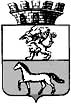 